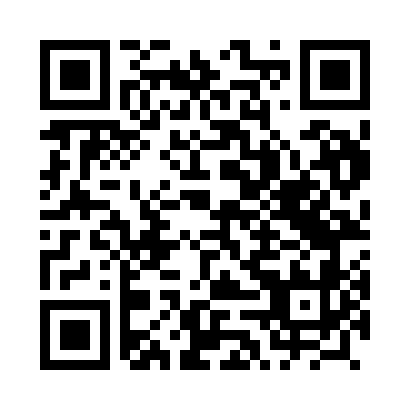 Prayer times for Bukowski Las, PolandMon 1 Apr 2024 - Tue 30 Apr 2024High Latitude Method: Angle Based RulePrayer Calculation Method: Muslim World LeagueAsar Calculation Method: HanafiPrayer times provided by https://www.salahtimes.comDateDayFajrSunriseDhuhrAsrMaghribIsha1Mon4:036:0112:304:577:008:512Tue4:005:5912:304:587:028:533Wed3:575:5612:294:597:038:554Thu3:545:5412:295:017:058:585Fri3:515:5212:295:027:079:006Sat3:485:5012:285:037:089:027Sun3:455:4712:285:047:109:048Mon3:435:4512:285:057:129:079Tue3:405:4312:285:077:139:0910Wed3:375:4112:275:087:159:1111Thu3:345:3912:275:097:179:1412Fri3:315:3612:275:107:189:1613Sat3:285:3412:275:117:209:1914Sun3:255:3212:265:127:229:2115Mon3:225:3012:265:137:239:2316Tue3:185:2812:265:147:259:2617Wed3:155:2612:265:167:279:2818Thu3:125:2412:255:177:289:3119Fri3:095:2212:255:187:309:3420Sat3:065:1912:255:197:329:3621Sun3:035:1712:255:207:339:3922Mon2:595:1512:255:217:359:4223Tue2:565:1312:245:227:369:4424Wed2:535:1112:245:237:389:4725Thu2:505:0912:245:247:409:5026Fri2:465:0712:245:257:419:5327Sat2:435:0512:245:267:439:5628Sun2:395:0312:245:277:459:5929Mon2:365:0212:235:287:4610:0130Tue2:335:0012:235:297:4810:04